Рабочая программа по английскому языку для 5-9 классов составлена на основе следующих нормативно- правовых документов: 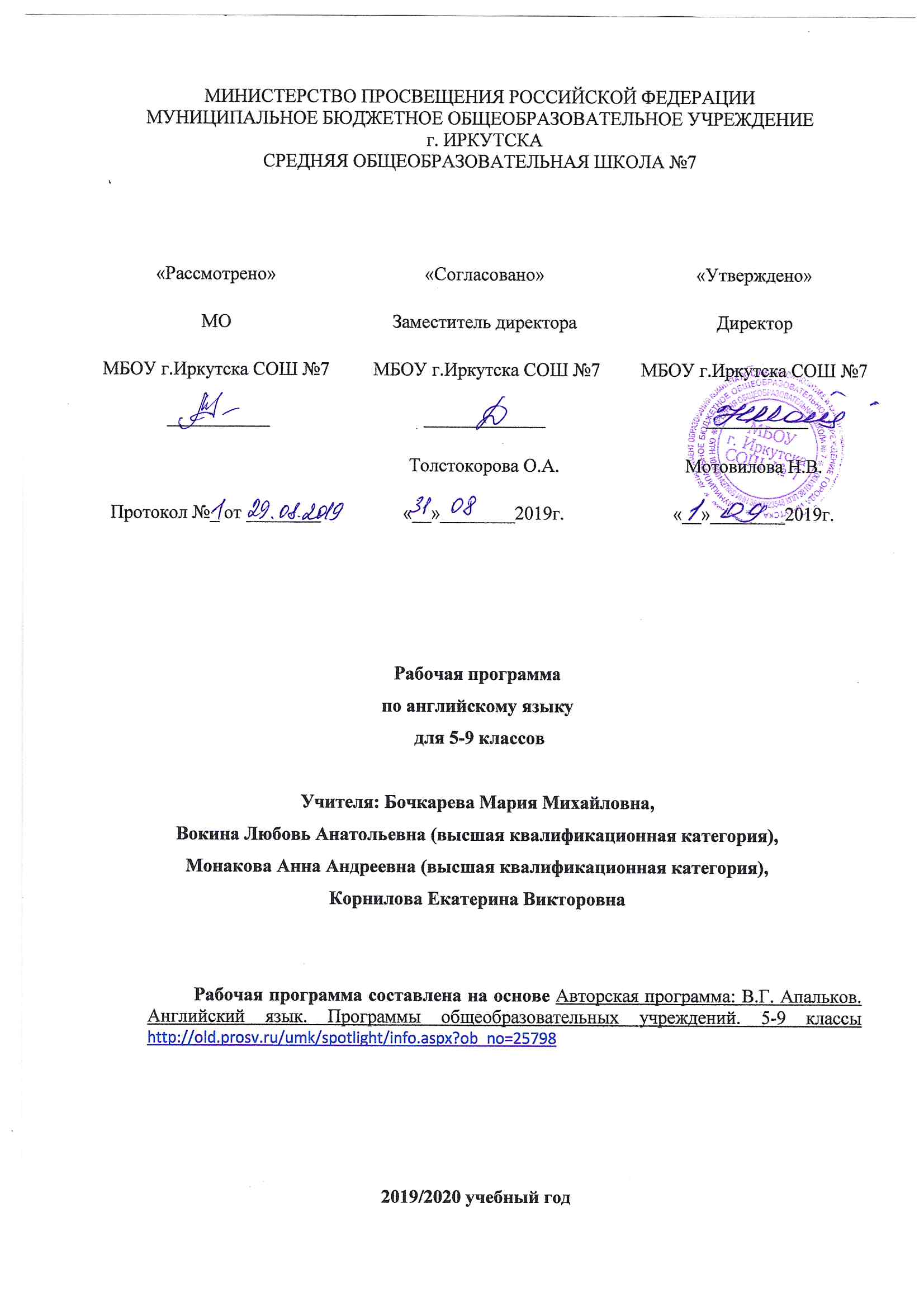 Федерального государственного образовательного стандарта основного общего образования РФ (утверждён приказом Минобразования и науки РФ от 17.05.2012 г. №413);Приказ Минобрнауки России от 29 июня 2017 г. № 613 «О внесении изменений в федеральный государственный образовательный стандарт общего образования, утвержденный приказом Министерства образования и науки Российской Федерации от 17 мая 2012 г. № 413»Закон Российской Федерации «Об образовании» (статья 7).Учебный план МБОУ г. Иркутска СОШ № 7 на 2019/2020 учебный год.Примерная основная образовательная программа основного общего образования.  От 08.04.2015г. http://fgosreestr.ru/Авторская программа: В.Г. Апальков. Английский язык. Программы общеобразовательных учреждений. 10-11 классы, М.: «Просвещение», 2015 http://old.prosv.ru/umk/spotlight/info.aspx?ob_no=25798	Рабочая программа рассчитана на 522 учебных часа для обязательного изучения учебного предмета на этапе основного общего образования из расчета 3-х учебных часов в неделю в 5-9 классах. Таким образом, на каждый класс предполагается выделить по 105 часов, и 102 часа в 9 классах.ПЛАНИРУЕМЫЕ ОБРАЗОВАТЕЛЬНЫЕ  РЕЗУЛЬТАТЫ ИЗУЧЕНИЯ СОДЕРЖАНИЯ КУРСАПредметные результатыА. В коммуникативной сфере (т.е. владении иностранным языком как средством общения):Речевая компетенция в следующих видах речевой деятельности:В говорении:начинать, вести/поддерживать и заканчивать различные виды диалогов в стандартных ситуациях общения, соблюдая нормы речевого этикета, при необходимости переспрашивая, уточняя;расспрашивать собеседника и отвечать на его вопросы, высказывая своё мнение, просьбу, отвечать на предложение собеседника согласием/отказом в пределах изученной тематики и усвоенного лексико-грамматического материала;рассказывать о себе, своей семье, друзьях, своих интересах и планах на будущее;сообщать краткие сведения о своём городе/селе, о своей стране и странах изучаемого языка;описывать события/явления, передавать основное содержание, основную мысль прочитанного/услышанного, выражать своё отношение к прочитанному/услышанному, давать краткую характеристику персонажей.В аудировании:воспринимать на слух и полностью понимать речь учителя, одноклассников;воспринимать на слух и понимать основное содержание несложных аутентичных аудио- и видеотекстов, относящихся к разным коммуникативным типам речи (сообщение/рассказ/интервью);воспринимать на слух и выборочно понимать с опорой на языковую догадку, контекст краткие несложные аутентичные прагматические аудио- и видеотексты, выделяя значимую/нужную/необходимую информацию.В чтении:читать аутентичные тексты разных жанров и стилей преимущественно с пониманием основного содержания;читать несложные аутентичные тексты разных жанров и стилей  с полным и точным пониманием и с использованием различных приёмов смысловой переработки текста (языковой догадки, выборочного перевода), а также справочных материалов; уметь оценивать полученную информацию, выражать своё мнение;читать аутентичные тексты с выборочным пониманием значимой/нужной/интересующей информации.В письменной речи:заполнять анкеты и формуляры;писать поздравления, личные письма с опорой на образец с употреблением формул речевого этикета, принятых в стране/странах изучаемого языка;составлять план, тезисы устного или письменного сообщения; кратко излагать результаты проектной деятельности.Языковая компетенция:применение правил написания слов, изученных в основной школе;адекватное произношение и различение на слух всех звуков иностранного языка; соблюдение правильного ударения в словах и фразах;соблюдение ритмико-интонационных особенностей предложений различных коммуникативных типов (утвердительное, вопросительное, отрицательное, повелительное); правильное членение предложений на смысловые группы;распознавание и употребление в речи основных значений изученных лексических единиц (слов, словосочетаний, реплик-клише речевого этикета);знание основных способов словообразования (аффиксации, словосложения, конверсии);понимание и использование явлений многозначности слов иностранного языка: синонимии, антонимии и лексической сочетаемости;распознавание и употребление в речи основных морфологических форм и синтаксических конструкций изучаемого языка; знание признаков изученных грамматических явлений (видо-временных форм глаголов, модальных глаголов и их эквивалентов, артиклей, существительных, степеней сравнения прилагательных и наречий, местоимений, числительных, предлогов);знание основных различий систем иностранного и русского/родного языков.Социокультурная компетенция:знание национально-культурных особенностей речевого и неречевого поведения в своей стране и странах изучаемого языка; применение этих знаний в различных ситуациях формального и неформального межличностного и межкультурного общения;распознавание и употребление в устной и письменной речи основных норм речевого этикета (реплик-клише, наиболее распространённой оценочной лексики), принятых в странах изучаемого языка;знание употребительной фоновой лексики и реалий страны/стран изучаемого языка, некоторых распространённых образцов фольклора (скороговорок, поговорок, пословиц);знакомство с образцами художественной, публицистической и научно-популярной литературы;представление об особенностях образа жизни, быта, культуры стран изучаемого языка (всемирно известных достопримечательностях, выдающихся людях и их вкладе в мировую культуру);представление о сходстве и различиях в традициях своей страны и стран изучаемого языка;понимание роли владения иностранными языками в современном мире.Коммуникативные умения по видам речевой деятельностиГоворение1. Диалогическая речь:Уметь вести: диалоги этикетного характера, диалог-расспрос, диалог-побуждение к действию, диалог – обмен мнениями, комбинированные диалоги. Объём диалога – от 3 реплик (5–7 классы) до 4–5 реплик (8–9 классы) со стороны каждого учащегося. Продолжительность диалога – 2,5–3 мин (9 класс).2. Монологическая речьУметь пользоваться:основными коммуникативными типами речи: описанием, сообщением, рассказом (включающим эмоционально-оценочные суждения), рассуждением (характеристикой) с высказыванием своего мнения и краткой аргументацией с опорой и без опоры на прочитанный или услышанный текст либо заданную коммуникативную ситуацию. Объем монологического высказывания – от 8–10 фраз (5–7 классы) до 10–12 фраз (8–9 классы). Продолжительность монолога – 1,5–2 мин (9 класс).ЧтениеУметь: читать и понимать аутентичные тексты с различной глубиной и точностью проникновения в их содержание (в зависимости от вида чтения): с пониманием основного содержания (ознакомительное чтение); с полным пониманием содержания (изучающее чтение); с выборочным пониманием нужной или интересующей информации (просмотровое/поисковое чтение).Письменная речьУметь:– писать короткие поздравления с днем рождения и другими праздниками, выражать пожелания (объёмом 30–40 слов, включая адрес);– заполнять формуляры, бланки (указывать имя, фамилию, пол, гражданство, адрес);– писать личное письмо с опорой и без опоры на образец (расспрашивать адресата о его жизни, делах, сообщать то же самое о себе, выражать благодарность, давать совет, просить о чём-либо). Объём личного письма – около 100–110 слов, включая адрес;– составлять план, тезисы устного или письменного сообщения, кратко излагать результаты проектной деятельности.Метапредметные и личные результаты:Компенсаторная компетенция – умение выходить из трудного положения в условиях дефицита языковых средств при получении и приёме информации за счёт использования контекстуальной догадки, игнорирования языковых трудностей, переспроса, словарных замен, жестов, мимики.Б. В познавательной сфере:умение сравнивать языковые явления родного и иностранного языков на уровне отдельных грамматических явлений, слов, словосочетаний, предложений;владение приёмами работы с текстом: умение пользоваться определённой стратегией чтения/аудирования в зависимости от коммуникативной задачи (читать/слушать текст с разной глубиной понимания);умение действовать по образцу/аналогии при выполнении упражнений и составлении собственных высказываний в пределах тематики основной школы;готовность и умение осуществлять индивидуальную и совместную проектную работу;умение пользоваться справочным материалом (грамматическим и лингвострановедческим справочниками, двуязычным и толковым словарями, мультимедийными средствами);владение способами и приёмами дальнейшего самостоятельного изучения иностранных языков.В. В ценностно-ориентационной сфере:представление о языке как средстве выражения чувств, эмоций, основе культуры мышления;достижение взаимопонимания в процессе устного и письменного общения с носителями иностранного языка, установление межличностных и межкультурных контактов в доступных пределах;представление о целостном полиязычном, поликультурном мире, осознание места и роли родного и иностранных языков в этом мире как средства общения, познания, самореализации и социальной адаптации;приобщение к ценностям мировой культуры как через источники информации на иностранном языке (в том числе мультимедийные), так и через непосредственное участие в школьных обменах, туристических поездках, молодёжных форумах.Г. В эстетической сфере:владение элементарными средствами выражения чувств и эмоций на иностранном языке;стремление к знакомству с образцами художественного творчества на иностранном языке и средствами иностранного языка;развитие чувства прекрасного в процессе обсуждения современных тенденций в живописи, музыке, литературе.Д. В трудовой сфере:умение рационально планировать свой учебный труд;умение работать в соответствии с намеченным планом.Е. В физической сфере:стремление вести здоровый образ жизни (режим труда и отдыха, питание, спорт, фитнес).Содержание курсаПредметное содержание речи1. Межличностные взаимоотношения в семье, со сверстниками; решение конфликтных ситуаций. Внешность и черты характера человека.2. Досуг и увлечения (чтение, кино, театр, музеи, музыка). Виды отдыха, путешествия. Молодёжная мода. Покупки.3. Здоровый образ жизни: режим труда и отдыха, спорт, сбалансированное питание, отказ от вредных привычек.4. Школьное	образование,	школьная жизнь, изучаемые предметы и отношение к ним. Переписка с зарубежными сверстниками. Каникулы в различное время года.5. Мир профессии. Проблемы выбора профессии. Роль иностранного языка в планах на будущее.6. Вселенная и человек. Природа: флора и фауна. Проблемы экологии. Защита окружающей среды. Климат, погода. Уcловия проживания в городской/сельской местности. Транспорт.7. Средства массовой информации и коммуникации (пресса, телевидение, радио, Интернет).8. Страна/страны изучаемого языка и родная страна, их географическое положение, столицы и крупные города, регионы, достопримечательности, культурные особенности (национальные праздники, знаменательные даты, традиции, обычаи), страницы истории, выдающиеся люди, их вклад в науку и мировую культуру.АудированиеДальнейшее развитие и совершенствование восприятия и понимания на слух аутентичных аудио- и видеотекстов с разной глубиной проникновения в их содержание (с пониманием основного содержания, с выборочным и полным пониманием воспринимаемого на слух текста) в зависимости от коммуникативной задачи и функционального типа текста.Жанры текстов: прагматические, публицистические.Типы текстов: объявление, реклама, сообщение, рассказ, диалог-интервью, стихотворение и др.Содержание текстов должно соответствовать возрастным особенностям и интересам учащихся и иметь образовательную и воспитательную ценность.Аудирование с полным пониманием содержания осуществляется на несложных текстах, построенных на полностью знакомом учащимся языковом материале. Время звучания текстов для аудирования – до 1 мин.Аудирование с пониманием основного содержания текста осуществляется на аутентичном материале, содержащем наряду с изученными и некоторое количество незнакомых языковых явлений. Время звучания текстов для аудирования – до 2 мин.Аудирование с выборочным пониманием нужной или интересующей информации предполагает умение выделить значимую информацию в одном или нескольких аутентичных коротких текстах прагматического характера, опуская избыточную информацию. Время звучания текстов для аудирования – до 1,5 мин.ОрфографияЗнание правил чтения и орфографии и навыки их применения на основе изучаемого лексико-грамматического материала.Фонетическая сторона речиНавыки адекватного произношения и различения на слух всех звуков изучаемого иностранного языка в потоке речи, соблюдение ударения и интонации в словах и фразах, ритмико-интонационные навыки произношения различных типов предложений.Лексическая сторона речиОвладение лексическими единицами, обслуживающими новые темы, проблемы и ситуации общения в пределах тематики основной школы, в объёме 1200 единиц (включая 500, усвоенных в начальной школе). Лексические единицы включают устойчивые словосочетания, оценочную лексику, реплики-клише речевого этикета, отражающие культуру стран изучаемого языка.Основные способы словообразования: аффиксация:  глаголов -dis- (disagree), -mis- (misunderstand), -re- (rewrite); ize/ise (revise); существительных	-sion/-tion (conclusion/celebration), -ance/-ence (performance/influence), -ment (environment), -ity (possibility), -ness (kindness), -ship (friendship), -ist (optimist), -ing (meeting); прилагательных un- (unpleasant), im-/in- (impolite/independent), inter- (international); -y (buzy), -ly (lovely), -ful (careful), -al (historical), -ic (scientific), -ian/-an (Russian), -ing (loving); -ous (dangerous), -able/-ible (enjoyable/responsible), -less (harmless), -ive (native); наречий -ly (usually);  числительных -teen (fifteen), -ty (seventy), -th (sixth); словосложение:  существительное + существительное (peacemaker); прилагательное + прилагательное (well-known);  прилагательное + существительное (blackboard);  местоимение + существительное (self-respect); 3) конверсия:образование существительных от неопределённой формы глагола (to play – play);образование прилагательных от существительных (cold – cold winter).Распознавание и использование интернациональных слов (doctor).Представления о синонимии, антонимии, лексической сочетаемости, многозначности.Грамматическая сторона речиДальнейшее расширение объёма значений грамматических средств, изученных ранее, и знакомство с новыми грамматическими явлениями. Нераспространённые и распространённые простые предложения, в том числе с несколькими обстоятельствами, следующими в определённом порядке (We moved to a new house last year); предложения с начальным ‘It’ и с начальным ‘There + to be’ (It’s cold. It’s five o’clock. It’s interesting. It was winter. There are a lot of trees in the park).Сложносочинённые предложения с сочинительными союзами and, but, or.Сложноподчинённые предложения с союзами и союзными словами what, when, why, which, that, who, if, because, that’s why, than, so.Сложноподчинённые предложения с придаточными: времени с союзами for, since, during; цели с союзом so, that; условия с союзом unless; определительными с союзами who, which, that.Сложноподчинённые предложения с союзами whoever, whatever, however, whenever.Условные предложения реального (Conditional I – If it doesn’t rain, they’ll go for a picnic) и нереального характера (Conditional II – If I were rich, I would help the endangered animals; Conditional III – If she had asked me, I would have helped her).Все типы вопросительных предложений (общий, специальный, альтернативный, разделительный вопросы в Present, Future, Past Simple; Present Perfect; Present Continuous).Побудительные предложения в утвердительной (Be careful) и отрицательной (Don’t worry) форме.Предложения с конструкциями as ... as, not so ... as, either ... or, neither ... nor.Конструкция to be going to (для выражения будущего действия).Конструкции It takes me ... to do something; to look/feel/be happy.Конструкции be/get used to something; be/get used to doing something.Конструкции с инфинитивом типа I saw Jim ride/riding his bike. I want you to meet me at the station tomorrow. She seems to be a good friend.Правильные и неправильные глаголы в формах действительного залога в изъявительном наклонении (Present, Past, Future Simple; Present, Past Perfect; Present, Past, Future Continuous; Present Perfect Continuous; Future-in-the-Past).Глаголы в видо-временных формах страдательного залога (Present, Past, Future Simple Passive; Past Perfect Passive).Модальные глаголы и их эквиваленты (can/could/be able to, may/might, must/have to, shall/should, would, need).Косвенная речь в утвердительных, вопросительных и отрицательных предложениях в настоящем и прошедшем времени. Согласование времён в рамках сложного предложения в плане настоящего и прошлого.Причастия настоящего и прошедшего времени.Неличные формы глагола (герундий, причастия настоящего и прошедшего времени) без различения их функций.Фразовые глаголы, обслуживающие темы, отобранные для данного этапа обучения.Определённый, неопределённый и нулевой артикли (в том числе c географическими названиями).Неисчисляемые и исчисляемые существительные (a pencil, water), существительные с причастиями настоящего и прошедшего времени (a burning house, a written letter). Существительные в функции прилагательного (art gallery).Степени сравнения прилагательных и наречий, в том числе образованных не по правилу (little – less – least).Личные местоимения в именительном (my) и объектном (me) падежах, а также в абсолютной форме (mine). Неопределённые местоимения (some, any). Возвратные местоимения, неопределённые местоимения и их производные (somebody, anything, nobody, everything и т. д.).Наречия, оканчивающиеся на -ly (early), а также совпадающие по форме с прилагательными (fast, high).Устойчивые словоформы в функции наречия типа sometimes, at last, at least и т. д.Числительные для обозначения дат и больших чисел.ФОРМЫ И ОБЪЕМ КОНТРОЛЯУчет достижений учащихся	Оценка и самооценка достижений учащихся в процессе обучения способствует формированию чувства успешности, повышению мотивации к изучению английского языка, развитию стремления демонстрировать свои способности.Итоговый контроль осуществляется по окончании изучения модуля и представляет собой контрольную работу (Test) в двух вариантах. Оценивание выполнения контрольных заданий осуществляется по следующей схеме:Оценка «3» ставится за выполнение 50%-60%, оценка «4» за выполнение 70%-80% работы; оценка «5» предполагает выполнение 90%-100% работы. По итогам прохождения каждого модуля предполагается оценивание следующих видов работ: чтение, письмо (Portfolio: письменные задания в учебнике, обобщающие изученный материал. лексические диктанты), аудирование (оценивается отдельно по итогам каждого модуля), говорение, письменный лексико-грамматический тест и творческие работы, а также отдельные задания в учебнике, направленные на самооценку и самоконтроль.  Ежеурочного оценивания не предполагается. УЧЕБНО-ТЕМАТИЧЕСКИЙ ПЛАНВесь учебный материал УМК «Английский в фокусе-5-9» распределен по модулям, которые посвящены изучению следующих учебных ситуаций:5 класс6 класс7 класс8класс9 класс№ модуляТемаКоличество часов Форма контроляВводный курсПовторение. Звуки и буквы. Алфавит.7 Тест, входной контроль, устный зачет1.Школа10 Тест2.Я из…10 Тест3.Дом10 Тест4.Моя семья9 Тест,  промежуточный контроль5.Животные9	 Тест6.Мой день.10 Тест7.Погода. Одежда.9 Тест8.Праздники. Особые дни.9 Тест9.В ногу со временем.9 Тест10.Каникулы.10 + 3 резервных урока Тест итоговый№ модуляТемаКоличество часов Форма контроля1.Я и моя семья11 Тест2.Мой дом11 Тест3.Транспорт11 Тест4.Распорядок дня.11 Тест5.Праздники10 Тест6.Досуг и увлечения.9 Тест7.Страницы истории.10 Тест8.Городская жизнь10 Тест9.Здоровое питание.11 Тест10.Каникулы и отдых.8	+ 3 резервных урока Тест№ модуляТемаКоличество часов Форма контроля1.Жизнь в городе и за городом12 Тест, входной контроль2.Книголюбы.10 Тест3.Увлечения.10 Тест4.Газеты и журналы.11 Тест5.Технологии.11 Тест промежуточный6.Отдых и развлечения.10 Тест7.Спорт.10 Тест8.Экология планеты.10 Тест9.Поговорим о еде.10 Тест10.Здоровье.11 Тест итоговый№ модуляТемаКоличество часов Форма контроляВводные занятияПовторение3 Тест1.Внешность.10 Тест2.Здоровье13 Тест3.Изобретения13 Тест4.Внешность. Одежда.12 Тест5.Природа и катастрофы12 Тест6.Путешествия.11 Тест7.Технологии12 Тест8.Спорт и отдых14+2 резервные уроки Тест№ модуляТемаКоличество часовФорма контроляВводные занятияПовторение2 Тест, входной контроль1.Праздники.9 Тест2.Семья. Жилище.11 Тест3.Загадочные существа.12 Тест4.Современные технологии15 Тест, промежуточный контроль5.Искусство, музыка, кино12 Тест6.Экология города. Животные.11 Тест7.Эмоции человека. Здоровье и питание.11 Тест8.Туризм. Правила выживания.16+ 3 резервные уроки Тест итоговый